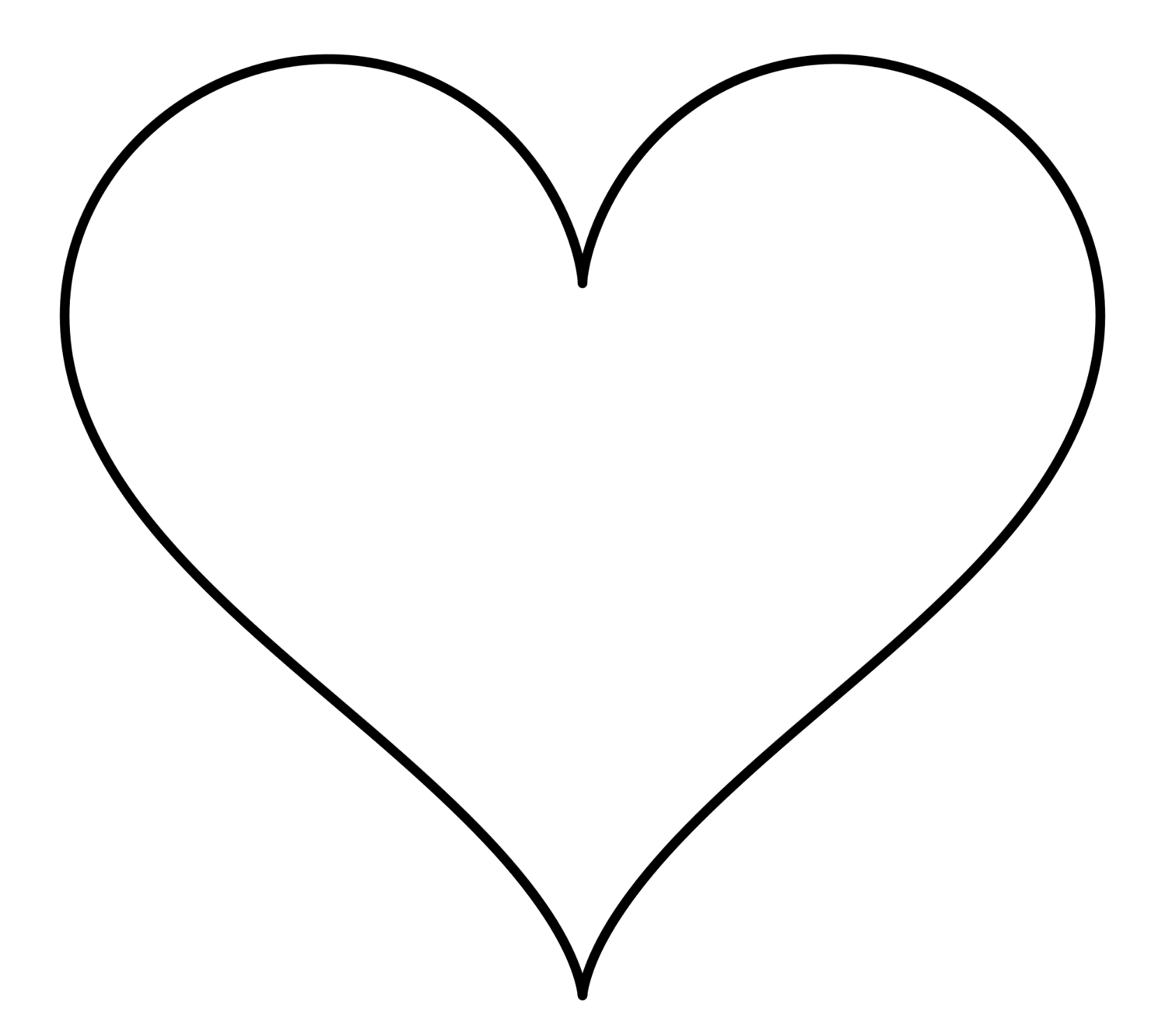 My heart was dark with sin,until the Savior came in!My heart was dark with sin,until the Savior came in!